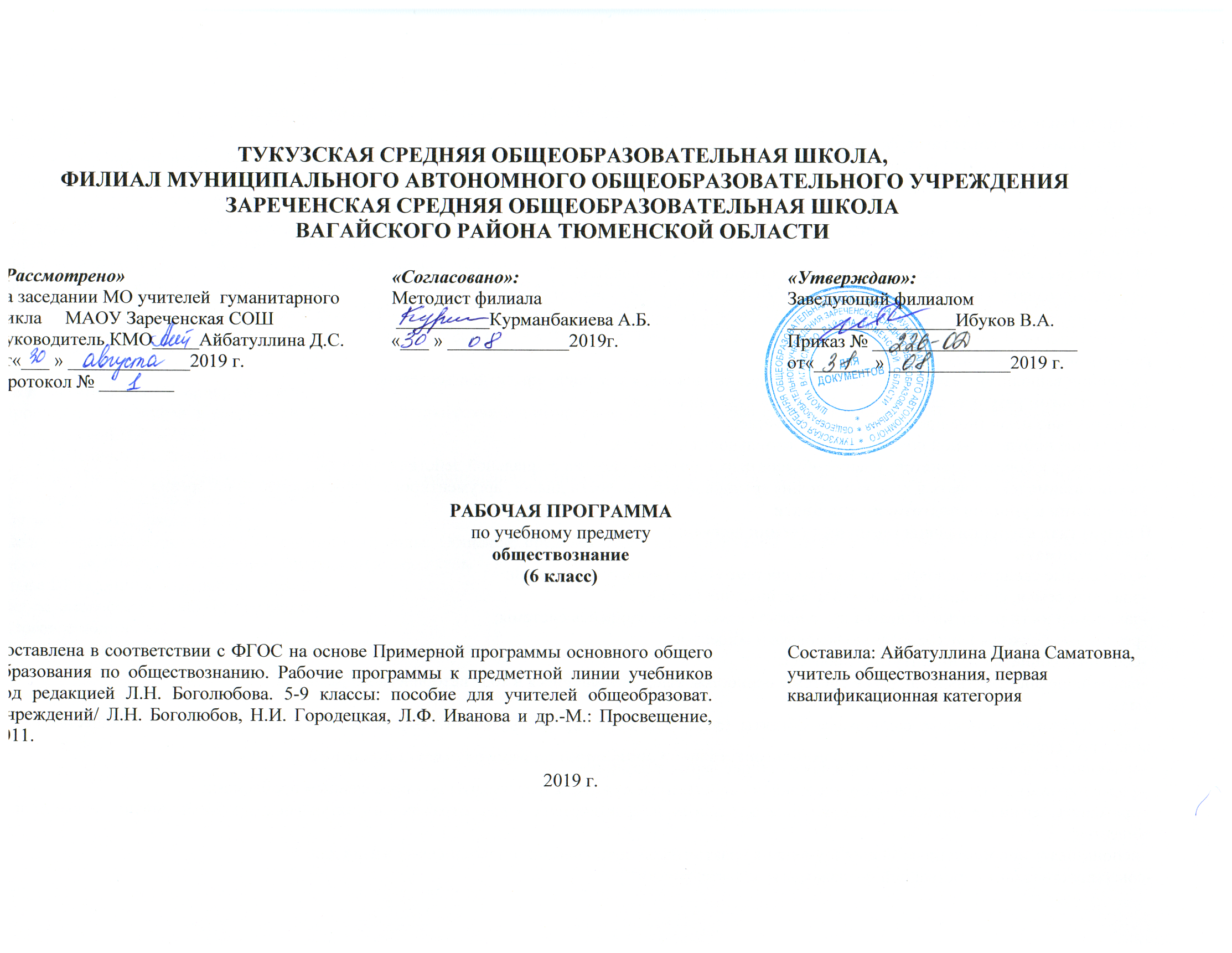 Планируемые результаты:Личностными результатами, формируемыми при изучении данного курса являются: -мотивированность и направленность на активное и созидательное участие в будущем в общественной и государственной жизни; -заинтересованность не только в личном успехе, но и в развитии различных сторон жизни общества, благополучия и процветания своей страны; -ценностные ориентиры, основанные на идеях патриотизма, любви и уважения к Отечеству, на отношении к человеку, его правам и свободам как высшей ценности.Метапредметные результаты изучения обществознания проявляются: -в умении сознательно организовывать свою познавательную деятельность; -в умении объяснять явления и процессы социальной действительности с научных, социально-философских позиций; -в способности анализировать реальные социальные ситуации, выбирать адекватные способы деятельности и модели поведения в рамках реализуемых социальных ролей; -в умении выполнять познавательные и практические задания, в том числе проектной деятельности.Предметными результатами освоения данного курса являются: относительно целостное представление о человеке; понимание побудительной роли мотивов в деятельности человека; знание ряда ключевых понятий, умения объяснять их с позиций явления социальной действительности; умение взаимодействовать в ходе выполнения групповой работы, вести диалог, аргументировать собственную точку зрения.Требования к уровню подготовки учащихсяВ результате изучения обществознания ученик должен:знать/понимать -социальные свойства человека, его место в системе общественных отношений; -значение семьи, семейных отношений и семейных ценностей; -закономерности развития общества как сложной самоорганизующейся системы; -различные подходы к исследованию человека и общества; -основные социальные институты и процессы; -важнейшие достижения культуры и системы ценностей, сформировавшиеся в ходе исторического развития;уметь: -характеризовать основные социальные объекты (факты, явления, процессы, институты), их место и значение в жизни общества как целостной системы; -сравнивать социальные объекты, выявляя их общие черты и различия; -формулировать на основе приобретенных знаний собственные суждения и аргументы по определенным проблемам; -применять знания в процессе решения познавательных и практических задач, отражающих актуальные проблемы жизни человека и общества; -использовать приобретенные знания и умения в практической деятельности и повседневной жизни для: 5-совершенствования собственной познавательной деятельности;-эффективного выполнения социальных ролей; сознательного взаимодействия ссоциальными институтами;- ориентировки в актуальных общественных событиях и процессах; выработкисобственной гражданской позиции;- оценки общественных изменений с точки зрения демократических игуманистических ценностей;- нравственной оценки социального поведения людей;- предвидения возможных последствий определенных социальных действий;-осуществления взаимодействия с людьми с разными убеждениями, культурными ценностями и социальным положением.Открывается курс темой «Человек в социальном измерении», где рассматриваются важнейшие социальные свойства человека. Далее учащиеся расширяют круг сведений о качествах человека, проявляющихся во взаимодействии с ними: «Человек среди людей» и «Нравственные основыжизни».Содержание рабочей программы:Программа составлена в соответствии с рабочей программой Боголюбова Л.Н., Городецкой Н.И., Ивановой Л.Ф., Лазебниковой А.Ю., Виноградовой Н.Ф. (2012 г.):Глава I. Человек в социальном измеренииЧеловек. Индивид. Индивидуальность. Личность. Самопознание. Самосознание. Потребности человека. Духовный мир человека. Человек и деятельность. На пути к жизненному успеху.Глава II. Человек среди людейМежличностные отношения, их особенности, виды. Общение, средства общения. Конфликты в межличностном общении и способы их разрешения. Посредничество при разрешении конфликтов.Глава III. Нравственные основы жизниДобро, смелость и страх. Человечность.Итоговое повторениеПовторение и обобщение материала курса обществознания.Календарно-тематическое планирование по обществознанию№Тема урокаКол—во часовДатаДата№Тема урокаКол—во часовПо плануФакт.№Тема урокаКол—во часовПо плануФакт.1.Введение1 02.092.Человек - личность209.0916.093.Индивидуа-льность – плохо или хорошо?123.094.Человек познает мир130.095.Что такое самосозна-ние?107.107.Человек и его деятельность114.108.Практикум. Учимся правильно организо-вывать свою деятельность121.109.Потребности человека211.1118.1110Что человек чувствует, о чем размышляет?125.1111На пути к жизненному успеху202.1209.1214Контрольно-обощающий урок по I главе116.1215Межлично-стные отношения223.1213.0116Чувства – основа межлично-стных отношений120.0118Человек в группе227.0103.0219Практикум. Учимся совместно всей группой делать полезные дела110.0220Общение117.0221Особенности общения со сверстниками, старшими и младшими102.0323Конфликты в межлично-стных отношениях216.0330.0324Почему нужно быть терпимым106.0426Контрольно-обощающий урок по II главе113.0427Человек славен добрыми делами120.0428Практикум. Учимся делать добро120.0429Будь смелым127.0430Практикум. Учимся побеждать страх27.0431Человек и человечность118.0532Итоговая контрольная работа118.0533-34Защита проектов125.05